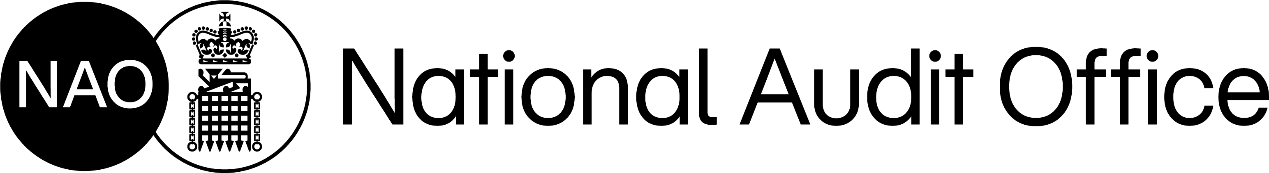 AGENDA Location:National Audit Office157-197 Buckingham Palace Road, London SW1W 9SP - via conference call  Date:8 June 2021Time:09:30 – 12:00 MembersMembersMembersDame Fiona Reynolds FRChairSir Martin DonnellyMDNon-Executive MemberJanet EilbeckJENon-Executive Member Gaenor BagleyGBNon-Executive MemberDame Clare TickellCTNon-Executive Member Gareth DaviesGDComptroller & Auditor General Daniel Lambauer DLExecutive Director responsible for Strategy and ResourcesAbdool KaraAKExecutive Director responsible for People Elaine LewisELExecutive Director responsible for Financial Audit Quality  AssuranceAttendeesAttendeesAttendeesKate MathersKMExecutive Director responsible for Financial Audit service line Rebecca SheeranRSExecutive Director responsible for VFM service line Max Tse MTExecutive Director responsible for Knowledge Steven CorbishleySCDirector, Compliance Quality Unit (item 4)Maria-Christina EskioglouMCEAudit Manager (item 3)Abigail Marshall-BaileyABLead on Annual Report (item 2)Sade PhilippsSPHead of Finance and Procurement (items 2 & 5)Susan RonaldsonSRDirector Change and Engagement (item 3)Nigel TerringtonNTDirector Strategy (items 2 & 5-6)Tim ValentineTVFinance Director (items 2 & 5)Rebecca WebbRWLead on risk management (item 5)Helene MorpethHMHead of Governance and Risk (entire meeting)ITEMAGENDATIMINGTRANSACTIONAL BUSINESSTRANSACTIONAL BUSINESS09:30-10:00 1.1Welcome Chair1.2Apologies for AbsenceTo receive any apologies for absence.  HM 1.3Declarations of InterestTo receive any changes to declarations of interest.Chair1.41.5Approval of minutes To approve the minutes of the Board meeting held on 23 March 2021 as an accurate record, including the publication of the minutes on the external website.Matters arisingTo note that:the 2021-24 Diversity & Inclusion strategy, informed by the comments from the Board, will be launched on 17 June; and  the 2020-21 Diversity & Inclusion annual report, informed by the Board’s comments, is currently with the design team for completion. Chair1.6Action Log  To note progress on the Board action log.   HM1.7C&AG updateTo receive the C&AG’s update since the last meeting. C&AG 1.8Parliamentary updateTo receive a verbal update on recent Parliament developments.  AJIMPACTIMPACT10:00-10:2522.12.2 Annual Report and AccountsFollowing initial discussion at the Board in March, to approve the 2020-21 Annual Report and Accounts for submission to the Public Accounts Commission.  To inform the Board’s approval of Annual Report and Accounts, to receive the following assurance reports for information:  Audit Risk and Assurance committee (ARAC) annual report.Remuneration and Nominations committee annual report. Internal Audit annual report to the C&AG.DL (15 mins) JE/CT/C&AG(10 mins) PEOPLEPEOPLE10:25-10:4533.1 Staff survey To receive the first cut of the staff survey results and discuss next steps.   AK / DL (20 mins)QUALITYQUALITY10:45-10:55 44.1Transparency ReportTo approve the outline 2020-21 Transparency Report which will be updated following the outcome of the Audit Quality Review inspection. EL (10 mins)BUSINESS REPORTS / STRATEGIC RISK REGISTERBUSINESS REPORTS / STRATEGIC RISK REGISTER10:55-11:2555.15.2Performance framework  To discuss the results in the balanced scorecard to end April.  Strategic risksTo receive the April strategic risk register and note the proposed approach and timeline for including risk appetite and tolerances in NAO’s risk management processes. DL (15 mins)DL (15 mins) GOVERNANCEGOVERNANCE11:25-11:5066.16.26.3 Code of Audit Practice between C&AG and NAOTo discuss the approach to the update of the Code of Practice.Board objectives To agree, if thought fit, the Board objectives for 2021-22External audit contractTo consider the recommendation from ARAC in relation to the external audit contract.  Chair/C&AG(10 minis) Chair(10 mins)JE (5 mins)  ANY OTHER BUSINESSANY OTHER BUSINESS11.50-12.00ANY OTHER BUSINESSANY OTHER BUSINESS77.17.2 Feed-back and reflectionsTo provide feed-back on the quality of Board papers and discussion. Date of next meetingTo note 27 July 2021. Chair (10 mins) Chair 